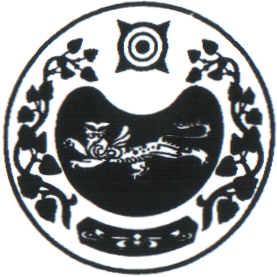                                                             ПОСТАНОВЛЕНИЕот 13.04.2020г.    № 18-п                                                                   аал Чарков О внесении изменений в постановление администрации Чарковского сельсовета от 06.04.2020г. № 15-п
            В целях исполнения Указа Президента Российской Федерации от 02.04.2020 № 239 «О мерах по обеспечению санитарно-эпидемиологического благополучия населения на территории Российской Федерации в связи с распространением новой коронавирусной инфекции (COVID-19)», Постановления Правительства Республики Хакасия от 10.04.2020 № 184 «О внесении изменений в постановление Правительства Республики Хакасия от 13.03.2020 № 102 «О введении на территории Республики Хакасия режима повышенной готовности и реализации дополнительных мер по защите населения и территорий от чрезвычайных ситуаций», обеспечения санитарно - эпидемиологического благополучия населения, руководствуясь Уставом муниципального образования Чарковский сельсовет, администрация Чарковского сельсоветаПОСТАНОВЛЯЕТ:Внести в постановление администрации Чарковского сельсовета от 06.04.2020г. № 15-п  «О мерах по обеспечению санитарно-эпидемиологического благополучия населения,  в связи с распространением новой коронавирусной инфекции (COVID-19)» изменения:            - ограничить привлечение к работе граждан в возрасте старше 65 лет и граждан, имеющих хронические заболевания;            - определить распорядительным актом  лиц, в возрасте 65 лет и старше, чье нахождение на рабочем месте является критически важным для обеспечения функционирования  учреждений;            - принять исчерпывающие меры по разобщению работников при их нахождении на рабочем месте во времени и в пространстве, соблюдению ими социального дистанцирования, обеспечению использования работниками средств индивидуальной защиты.Продлить срок действия пункта 1, 2   постановления администрации Чарковского сельсовета от 06.04.2020г. № 15-п «О мерах по обеспечению санитарно-эпидемиологического благополучия населения,  в связи с распространением новой коронавирусной инфекции (COVID-19)» с 13 апреля 2020г. по 19 апреля 2020г..Контроль за исполнением настоящего постановления оставляю за собой.Глава Чарковского сельсовета				                                 Г.И. ДорохинаРОССИЯ ФЕДЕРАЦИЯЗЫХАКАС РЕСПУБЛИКАЗЫАFБАН ПИЛТIРI АЙМАFЫЧАРКОВ ААЛНЫН ЧОБIАДМИНИСТРАЦИЯЗЫРОССИЙСКАЯ ФЕДЕРАЦИЯРЕСПУБЛИКА ХАКАСИЯУСТЬ-АБАКАНСКИЙ РАЙОНАДМИНИСТРАЦИЯЧАРКОВСКОГО СЕЛЬСОВЕТА«О мерах по обеспечению санитарно-эпидемиологического благополучия населения, в связи с распространением новой коронавирусной инфекци (COVID-19)»